Российская Федерация   АдминистрацияСельского поселения    Малый ТолкайМуниципальный район     Похвистневский Самарская область  ПОСТАНОВЛЕНИЕ09.10.2018 г. № 78а  Об  итогах  социально-экономическогоразвития  сельского поселенияМалый Толкай муниципального  районаПохвистневский  за  9 месяцев  2018  года и ожидаемых  итогах   развития  за .,прогнозе социально-экономического развитиясельского поселения Малый Толкай муниципального  района Похвистневский на 2019 год   и плановый  период 2020 и 2021 годов      Рассмотрев   представленные  материалы, Администрация сельского поселения Малый Толкай  муниципального  района  Похвистневский                                            ПОСТАНОВЛЯЕТ:1. Принять  к   сведению  итоги  социально-экономического   развития сельского поселения Малый Толкай муниципального  района  Похвистневский   за  9 месяцев   2018  года  и ожидаемые   итоги  развития  за  2018  год  согласно   приложению 1   к настоящему  постановлению.2. Одобрить   прогноз   социально-экономического   развития  сельского поселения Малый Толкай муниципального   района  Похвистневский  на  2019 год  и  плановый период 2020  и 2021  годов   согласно  приложению 2  к  настоящему постановлению.3. Представить  в Собрание   представителей  итоги  социально-экономического  развития   сельского поселения Малый Толкай муниципального  района  Похвистневский  за  9 месяцев    .  и  ожидаемые  итоги  развития  за  2018 год (приложение 1) и прогноз  социально-экономического  развития  сельского поселения Малый Толкай муниципального района Похвистневский на 2019 год и  плановый  период    2020 и 2021 годов (приложение   2) одновременно  с  проектом  бюджета   поселения.4. Контроль  за  выполнением   настоящего   постановления  оставляю     за  собой.                     Глава поселения                                             И.Т.ДерюжоваПриложение 1к постановлению Администрациисельского поселения Малый Толкай муниципального района Похвистневский                                                                                      от 09.10.2018 № 78аИТОГИ социально-экономического   развития  сельского поселения Малый Толкай муниципального   района  Похвистневский  за   9 месяцев 2018 года  и  ожидаемых  итогах  развития  за 2018  годПо состоянию  на  01.09.2018  года  во всех  категориях   хозяйств   сельского поселения  Малый Толкай имелось   421    голов  крупного  рогатого  скота,  в том  числе  коров - 178 голов .        В отчетном  периоде  произведено  молока 664  тонн., что составляет  99,1   %  к уровню  .  Надой  молока  на  1  фуражную  корову  составил . ( 100%  к  . ).    Мясо (КРС) реализовано  в живом  весе  54,03  тонн. Среднесуточный  привес  крупного  рогатого скота  составил  за  отчетный  период   471  гр.     За 2018 год  произведено  3,1 тыс. тонн зерна   в среднем  11,9  центнера с одного га, подсолнечник   1035 т.   в среднем  12,0 центнера  с одного га.      Рост покупательного спроса населения, высокий  уровень насыщенности товарными  ресурсами обусловили положительную динамику развития  рынка  товаров и услуг  поселения.     На  территории  поселения  в 2018 году на рынке товаров и услуг потребительского назначения  работают  6 самостоятельно хозяйствующих субъекта. Количество объектов  потребительского рынка  составляет   6 единиц. Потребительский  рынок  характеризуется  постоянным  расширением  ассортимента товаров, совершенствованием  торговых процессов. Хозяйствующие  субъекты на потребительском  рынке  свою деятельность осуществляют  в стационарных  объектах, оснащённых  оборудованием для  осуществления  соответствующей  деятельности. В  сфере  потребительского  рынка  занято  7 человек.     В рамках  реализации  подпрограммы «Выполнение  государственных  обязательств  по обеспечению  жильем  категории граждан, установленных   федеральным  законодательством» областной   целевой  программы  «Устойчивое развитие сельских поселений»  на  2017-.  выделяются  средства  федерального  бюджета на приобретение жилья  специалистам.   Оказывает   услуги МАТП   по  перевозке  пассажиров.   Доходная часть бюджета сельского поселения Малый Толкай за 9 месяцев 2018 года составила 6 090 334,35 руб. Расходная часть бюджета исполнена на сумму 4 890 936,78  руб.   Процессы  естественного  воспроизводства  населения  в  сельском  поселении  Малый Толкай   в  январе – сентябре  2018 года  характеризуется   следующими  показателями: в отчетном  периоде  родилось  3 детей. Рождаемость снизилась  в сравнении  2017 года. Смертность  составила в 2018 году – 7 чел.   Численность  зарегистрированных  безработных  по  состоянию  на 01.09.2018 г.  составила  6  чел.   Благодаря  развитию  малого  и среднего  бизнеса  улучшается  ситуация  в сфере занятости  населения  и на рынке  труда.   В  сельском  поселении  Малый Толкай   два  образовательных   учреждения,  2 дошкольных    структурных  образовательных  учреждения. В учреждении  общего  образования   обучается  60  учащихся, в дошкольном  образовательном  учреждении воспитываются  31  детей. В настоящее  время  общеобразовательные учреждения  имеют  компьютерные  классы. В настоящее  время  на  1  компьютер, используемый  в учебном  процессе, приходится  2  обучающихся,   школа  подключена  к высокоскоростному  каналу  сети  Интернет и имеет  электронную  почту. Школа   имеет  обновляемые  сайты.   В коррекционной школе обучаются 103 детей, также имеется компьютерный  класс, обновляемый сайт.    В общеобразовательной школе имеется   автобус  для  подвоза  детей  из  п. Передовка.  Для   укрепления  и  сохранения  здоровья  в школе  реализуются  программы  здоровья. Охвачено  горячим  питанием  99%  учащихся.     Основными  направлениями работы учреждений  культуры является организация  культурно-массовых  мероприятий, фестивалей, конкурсов художественной  самодеятельности, мероприятий, посвященных памятным датам  и участие  в традиционных  праздниках, проводимых  на территории сельского поселения  Малый Толкай.   В поселении  в 2018 году оптимизируется   сеть  учреждений культуры. Услуги  культуры  предоставляют ЦСДК, СДК, библиотека.  В кружках  художественной  самодеятельности  занимаются более 30 человек, участвуют в хоре «Калинушка».  За истекший период  художественный  коллектив принимал  участие в областных  смотрах-конкурсах, и др. мероприятиях, на которых  коллектив художественной  самодеятельности  занимал призовые места, награждался  ценными подарками и дипломами.   Огромную культурно-пропагандистскую  работу ведут  работники библиотеки. В отчетном году  число пользователей  составило  450 чел., количество  книговыдач- 2800, число  посещений  составило  2980.  В настоящее  время  в сельском  поселении  имеется  спортивный  зал  при  школе, и спортивный зал при коррекционной школе, одно футбольное  поле. Количество  занимающихся  физической  культурой  и спортом  ко всему  населению    составляет 8 %. Общая  численность  занимающихся  физической  культурой  и спортом  в поселении  составляет  более  65  человек.  В отчетном  периоде  в поселении  Малый Толкай   проведено   8 мероприятий  по следующим  видам спорта -   волейбол, футбол.  Деятельность администрации  поселения  Малый Толкай  по  реализации  семейной  политики  направлена   на укрепление  системы социального  обслуживания и поддержки  семьи, обеспечивающих сохранение  ребёнка в семье, создание благоприятных  условий  для комплексного  развития жизнедеятельности детей, находящихся в трудной жизненной  ситуации.  В отделе  по вопросам  семьи, материнства  и детства  на  учете  стоят:- 3  опекаемые семьи , в ней  8  опекаемых  ребенка.  Принимались   меры по повышению эффективности социальной  поддержки  и улучшению социально обслуживания незащищённых  слоев  населения.  На  территории  сельского  поселения  Малый Толкай    в настоящее время  проживает  около  500  получателей  различных  видов  пенсии и пособий, компенсаций  и  социальных  выплат.   Так, 236 человек  получают  ежемесячную  адресную   социальную  помощь,   14 получателей  пользуются  льготой   по  компенсации  части  родительской  платы  за  содержание  детей  в учреждениях  дошкольного  образования,  52 семьи  получают  субсидии   на оплату  жилья   и коммунальных  услуг.    В поселении стоят  на  обслуживание    в    отделении социального  обслуживания на дому  30 чел. Их обслужат  5 социальных  работников.  Каждый  социальный  работник  оказывает  клиенту   социальной  службы  не  менее  8  услуг.Глава поселения 			И.Т.Дерюжова Приложение 2к постановлению Администрациисельского поселения Малый Толкай муниципального района Похвистневскийот  09.10.2018  № 78аПРОГНОЗсоциально-экономического развития сельского поселения Малый Толкай муниципального   района  Похвистневский  на 2019 год и плановый период 2020 и 2021 годовПояснительная запискак прогнозу социально-экономического развития сельского поселения Малый Толкай муниципального района Похвистневский на 2019 - 2021 г.г. по разделу «АПК»На сегодняшний день  на территории сельского поселения Малый Толкай функционирует Похвистневское подразделение ООО Компания «БИО-ТОН» сельскохозяйственной направленности, СПК «Хлебороб» и фермерские хозяйства. В рамках национального проекта большое внимание уделяется развитию малых форм хозяйствования, в основном гражданам, ведущим личное подсобное хозяйство. Этому способствует расширение доступности сельхоз товаропроизводителей  к кредитным ресурсам. За 2018 г. объем производства валовой продукции по сельскому хозяйству во всех категориях хозяйств составил 0,6 млн. руб. (96 % к  уровню 2017 года в текущих ценах). Валовой сбор зерновых культур в 2018 году составил  3,1 тыс. тонн (в весе после доработки),  (3,7 тыс. тонн в 2017 г.). Урожайность зерновых культур составила 11,9 ц/га. Валовое производство подсолнечника составило  1,035 тыс. тонн,  урожайность составила 12,0 ц/га .Озимых под урожай  2018 года посеяно на площади 1800 га (в 2017 г. 2000 га).Ситуация в животноводстве характеризуется следующими показателями. В отчетном периоде во всех категориях хозяйств произведено мяса 54,03 тонны,  что составляет к уровню 2017 года 100%. Производство молока во всех категориях хозяйств за 2018 год составило - 664 тонн (к 2016 г. 99,1 %). Прогнозируется увеличение производство молока в ЛПХ. Поголовье крупного рогатого скота во всех категориях хозяйств сельского поселения по  состоянию на 01.09.2018 г. составило 411 гол. (97,6 % к 2017 г.),  в т.ч. поголовье коров составило 163 гол.(91,6 % к уровню 2017 г.).    Надой молока на 1 фуражную корову составил 3700 кг, что составляет 100 %  к  2017 г.),  среднесуточные привесы КРС составили 471 гр. (88,5 % к 2017 г.).В рамках национального проекта большое внимание уделяется развитию малых форм хозяйствования: крестьянско-фермерским хозяйствам, гражданам, ведущим личное подсобное хозяйство. Предоставление субсидий в 2014 г., 2015 г., 2016 г., 2017 г., 2018 г. гражданам, ведущим личное подсобное хозяйство, на возмещение части расходов за содержание КРС  приводит к стабилизации  поголовья скота. Первый вариант прогноза развития сельского хозяйства в 2019-2021 годах предполагает рост количественных параметров развития отрасли к уровню 2018 года, умеренную кредитную политику, а также невысокие темпы обновления материально-технической базы агропромышленного комплекса. Ввод в оборот ранее неиспользуемых сельскохозяйственных земель с целью возделывания нетрадиционных, высокорентабельных культур будет способствовать увеличению объемов производства сельскохозяйственных культур. По данному варианту прогноза объемы производства продукции сельского хозяйства во всех категориях хозяйств в 2019 году по сравнению с предыдущим годом прогнозируется  увеличить на 100 %, в 2019 году – на 104,8%, в 2020 году - на 111,84%.      Второй вариант прогноза базируется на активизации кредитования сельхоз товаропроизводителей, поддержки племенного животноводства. Реализация областных программ развития мясного скотоводства и семейных животноводческих ферм позволят увеличить собственное производство молока и мяса. Увеличению объемов производства продукции растениеводства будет способствовать реализация областной целевой программы «Развитие мелиорации земель сельскохозяйственного назначения в Самарской области на период до 2020 года». По данному варианту прогноза темпы роста производства продукции сельского хозяйства во всех категориях хозяйств в 2019 году увеличится по сравнению с предыдущим годом на 104,8%, в 2020 году – на 111,84%, в 2021 году – на 118,24%.            Глава поселения                                        И.Т.ДерюжоваПрогноз развития агропромышленного комплекса сельского поселения Малый Толкаймуниципального района Похвистневский Самарской области на 2019-2021 годы  *) – указать производство по всем видам продукции, производимой на территории района (города)Исполнитель : Атякшева Р.Ю.  тел. 8(84656)54140Прогноз показателей развития социальной сферы на 2019 год и на период до 2021 годасельское поселение Малый  Толкай муниципальный район ПохвистневскийИсполнитель: Атякшева Р.Ю.   тел. 8 (84656)54140 Пояснительная   запискак  прогнозу  социально-экономического  развития сельского поселения Малый Толкай муниципального района Похвистневский на 2019 – 2021 годы по  разделу   «Демографическая ситуация»Среднегодовая численность населения сельского поселения Малый Толкай муниципального   района Похвистневский по  состоянию  на  01.01.18 г.  составила  1063  человек.За  2017  год  среднегодовая численность населения по сравнению с 2016 годом не изменилась. Среднегодовая  численность  населения  к  2021  году увеличится по сравнению с 2017 годом  по  первому  варианту – на 2  чел.,  по  второму  варианту увеличится на 14 чел. В  возрастной  структуре  произойдут  следующие    изменения:  доля  детей  и  подростков будет в 2021 году останется практически неизменной 25%-26%  от среднегодовой  численности населения - в зависимости от варианта прогноза,  доля   лиц  старше  трудоспособного  возраста по сравнению с 2017 годом  практически не изменится, и будет составлять 21%-22%.Численность  граждан    трудоспособного  возраста по сравнению с 2017 годом увеличится  в 2021 году на 2-3%, будет составлять 54%-55%.Число   умерших  по  поселению  в  2017  году  превысило  число  родившихся на 14  чел.Прогнозируется уменьшение смертности населения  с 17,0 промилле в 2017 г. до 5,56  промилле в 2021 году. В результате реализации мер демографической и социальной политики, прогнозируется:  увеличение  коэффициента  рождаемости с  3,8  промилле в 2016 году  до 7,4  промилле  в  2021 году по  первому  варианту и до 10,2 – по второму варианту.     Несмотря  на  некоторые   улучшения  демографической  ситуации (рост  уровня  рождаемости)  в  прогнозируемом  периоде,  в  сфере  народонаселения  остаются  долговременными  следующие   проблемы:- ориентация  семей  на   малодетность;- неудовлетворительное  состояние  здоровья  населения,  невысокий  уровень  культуры  здоровья  и  здорового  образа  жизни;- высокая   смертность  населения,  особенно  в  трудоспособном  возрасте,  что  приводит  к  снижению  продолжительности  жизни;- превышение  доли  пожилого  населения района  над  долей  детей  и  подростков  в  общей  численности  населения.В целях улучшения демографической ситуации,  кроме государственных мер (программы по улучшению жилищных условий молодым семьям, увеличение выплат  при рождении детей и ежемесячных пособий на детей, предоставление льгот по оплате за содержание в дошкольном учреждении за второго и последующих детей, детей из малообеспеченных семей)   утверждены мероприятия по поддержке семей с детьми различных категорий.      Глава поселения Малый Толкай:                         И.Т.Дерюжова                        Пояснительная   запискак  прогнозу  социально-экономического  развития                                       сельского поселения Малый Толкаймуниципального района Похвистневскийна 2019- 2021 г.г.по  разделу  «Труд и занятость»Численность   постоянного  населения  поселения  по  состоянию  на  01.01.2018 г.  составила  1,063 тыс.  человек.Среднегодовая   численность  трудовых ресурсов составила в 2017 г.- 608 чел., в 2018 году численность трудовых ресурсов снизилась на 13 человек. К 2020 году численность  трудовых ресурсов составит  614-619 чел. в зависимости от варианта прогноза, за счет увеличения лиц, достигших трудоспособного возраста, увеличения занятых по формам собственности.Среднегодовая численность  занятых  в экономике в 2017 г – 472 чел. Численность занятых увеличивается,  в результате чего к  2020 г., численность  занятых  в экономике достигнет  475 чел.-  по   первому варианту  и 482 чел. – по второму варианту.Увеличится доля лиц, занятых в сельском хозяйстве и торговле.  Прогнозируется дальнейшее увеличение числа учащихся в трудоспособном возрасте, обучающихся с отрывом от производства, продолжится сокращение числа лиц в трудоспособном возрасте, не занятых трудовой деятельностью и учебой.Среднегодовая   численность  безработных зарегистрированных в службе занятости в 2017 г. составила 6 чел. (100 % к уровню 2017 г.). Прогнозируется среднегодовая численность безработных,  к  2020 г. 6- 7 чел. В 2017 г.  в сфере предпринимательства было занято 7 малых и средних предприятий и 3 индивидуальных предпринимателей. Увеличению численности    предпринимателей будет способствовать  мероприятия по снижению напряженности на рынке труда.       В предстоящем периоде большое внимание будет уделяться содействию развитию малого и среднего бизнеса, который в сложившихся условиях имеет большие возможности по поддержке и развитию системы рабочих мест, повышению предпринимательской инициативы населения.        Основной   целью   политики  в  сфере  занятости  населения  в поселении является  повышение   экономической  самодостаточности  трудоспособного  населения  путем  создания  экономических   условий,  позволяющих  гражданам  обеспечить  более  высокий  уровень  жизни  и  социального  потребления.      Одной из действенных форм снижения уровня безработицы является профессиональное обучение безработных граждан. Важным направлением деятельности Центра занятости является профессиональная ориентация безработных граждан и незанятого населения.В рамках национального проекта важное место принадлежит малым формам хозяйствования: КФХ, кредитным кооперативам и ЛПХ, вносящим заметный вклад в увеличение валового производства сельхозпродукции района и обеспечивающим занятость населения района.  Значительный резерв увеличения объемов производства и решения проблем занятости сельского населения имеют перерабатывающие предприятия района.Высвобождение работников в поселении  происходит в основном за счет сезонных работ на сельхозпредприятиях и работников котельных.Численность занятых в гос. и муниципальном секторах экономики, органах местного самоуправления планируется на уровне 2017 г.Глава поселения Малый Толкай                                      И.Т.ДерюжоваПояснительная   записка к  прогнозу  социально-экономического  развития                                           сельского поселения Малый Толкай муниципального района Похвистневский на 2019 г. и на период до 2021 г. по  разделу   «Развитие социальной сферы»      В сельском поселении Малый Толкай  2  образовательных учреждения – ГБОУ с.Малый Толкай школы-интернат и ГБОУ  ООШ с.Малый Толкай. Дошкольное образование   представляет   структурное  подразделение «Детский сад «Аленушка» ГБОУ ООШ с.Малый Толкай  и «Детский сад «Теремок» ГБОУ с.Малый Толкай школы-интернат.  Численность детей в дошкольном образовательном учреждении в 2017г. составила 34 чел,  к 2021г. численности детей в дошкольных образовательных учреждениях останется стабильной и будет равна 32-34 человека в зависимости от варианта прогноза.В 2017 г. численность детей в возрасте 1-6 лет составила  47 чел., что составляет 114,6 % к уровню 2016 г.,  численность детей в возрасте 7- 17 лет – 149 чел., что составляет 153 % к уровню 2016 года.  К 2021 г. численность детей в возрасте 1-6 лет будет равна 45-47 человек в зависимости от варианта прогноза.Обеспеченность дошкольными  образовательными учреждениями в  2017 г. составила 40 мест.В  соответствии с Указом Президента Российской Федерации Путина В.В. очередность ликвидирована.      В  учреждениях  общего  образования  обучается 60 учащихся.        В  настоящее  время  все   общеобразовательные  школы поселения имеют компьютерные классы. На 1 компьютер, используемый в учебном процессе, приходится 2 обучающихся. Все  образовательные учреждения подключены  к  высокоскоростному каналу сети Интернет  и  имеют  электронную  почту.  Все  школы  имеют  обновляемые  сайты.  Сегодня все учителя имеют возможность осуществлять проведение уроков с использованием ИКТ.        Для укрепления  и сохранения здоровья во всех школах реализуются  программы здоровья, внедряются здоровье сберегающие технологии. Охвачено горячим питанием  100% учащихся.       Большое внимание уделяется летнему отдыху детей.  Ежегодно организуются лагеря дневного пребывания на базе школ. Контингент детей,  отдыхающих в таких лагерях, ежегодно увеличивается. Приоритетной задачей остается сохранение и поддержание здоровья жителей поселения. Администрацией поселения, совместно с Администрацией района, приложено немало усилий, чтобы сохранить существующую сеть учреждений здравоохранения на селе.  На сегодняшний день на территории поселения  работают   2 отделения ФАП. В течение 2018 года в лечебных учреждениях поселения   продолжалась работа по реализации   важнейших  направлений в здравоохранении, в т.ч. предусмотренных  национальным проектом «Здоровье», программой госгарантий  обязательного медицинского страхования,  региональными программами.       В 2018 году на территории поселения проводилась определенная работа по модернизации сети медицинских учреждений, оказывающих первичную медицинскую помощь населению.  Обеспеченность средним медицинским персоналом в 2018г. составила 3 чел. на 1,1 тыс. населения, к  2021 г прогнозируется  сохранить обеспеченность средним медицинским персоналом.        Основным направлением в развитии сферы культуры является сохранение культурного наследия и духовное развитие всех категорий населения поселения.Услуги культуры в сельском поселении  предоставляют 2 учреждения, в том числе 1 библиотека.За   2017 г. проведены    культурно-досуговые мероприятия с числом присутствовавших зрителей – 3500 чел.,  в том числе мероприятий для детей –77 (500 зрителей). 20  детей занимается  в   кружках  художественной  самодеятельности.  Поселение чрезвычайно богато самобытной культурой и прекрасными творческими коллективами.          Обеспеченность общедоступными библиотеками в 2017 г. составила 1 учреждение на 1,063 тыс. населения, учреждениями культуры 2 учреждений на 1,063 тыс. населения, к 2021 г.  планируется сохранение обеспеченности общедоступными библиотеками и учреждениями культуры. Учреждения культуры требуют капитального ремонта. Ключевыми проблемами являются: слабая материально – техническая база учреждений культуры (музыкальная, звуко- усиливающая и световая аппаратура, сценические костюмы).    В целях повышения качества организации культурно – массовых мероприятий и вовлечения населения к участию в них, утверждена муниципальная целевая программа «Развитие культуры муниципального района Похвистневский» на 2014 – 2018 г.г., в которой предусмотрены финансовые средства на организацию мероприятий, укрепление материально – технической базы, повышение квалификации.  В сфере культуры осуществляется деятельность по укреплению культурного сотрудничества  района с  другими районами, создаются условия для самореализации творческих коллективов, развития культуры.      В поселении имеются 2 спортзала (в школах); футбольные поля. Поселение Малый Толкай имеет свою футбольную команду, которая успешно занимает призовые места. Доля населения, занимающегося физической культурой  и спортом, ко всему населению поселения составляет 8%  .              Поселение  активно принимает участие в районных соревнованиях,    участники  которых   стали победителями  и  призерами.       Разработана целевая программа «Развитие физической культуры и спорта в Похвистневском районе на 2014 -2018 гг.», в которой предусмотрено увеличение количества занимающихся, в том числе и в поселениях, разработан план мероприятий, который предусматривает  увеличение количества секций, строительство спортивных площадок, пропаганду здорового образа жизни, увеличение количества спортивных мероприятий и др.      Проблем, ограничивающих доступность получения качественных услуг в сфере физической культуры и спорта, населением поселения не имеется.Глава поселения Малый Толкай                            И.Т. Дерюжова Пояснительная   запискак  прогнозу  социально-экономического  развития  сельского поселения Малый Толкай на 2019 – 2021 г.г.  по  разделу  «Оборот розничной торговли»В 2017 г. оборот розничной торговли составил 13,40 млн. руб. или 147,70 % к 2015 году в физическом объеме.          Количество объектов потребительского рынка составляет   6 магазинов.                                    Суммарная обеспеченность населения поселения   площадью торговых объектов за 2017 год составляет  128  кв. м на 1 тыс. человек.                                               Потребительский рынок характеризуется постоянным расширением  ассортимента товаров, совершенствованием торговых процессов.        В районе действуют:-  Программа развития потребительской кооперации в муниципальном районе Похвистневский.-  Утверждена Схема размещения нестационарных торговых объектов на территории  сельского поселения Малый Толкай муниципального района Похвистневский.    К   2021  году прогнозируется рост оборота  розничной торговли к уровню 2017 г. на 32 % - по первому варианту  и на 36 % - по второму варианту. Глава поселения                                                     И.Т.ДерюжоваПояснительная   запискак  прогнозу  социально-экономического  развитиясельского поселения Малый Толкай на 2019 – 2021г.г.по  разделу  «Уровень  жизни населения» В 2018 г. благосостояние населения поселения по сравнению с 2017 годом увеличилось на 127%. Среднемесячная начисленная заработная плата работников организаций   в 2016 году и 2017 году практически не изменилась. В 2018 году исходя из сложившихся условий экономического развития Самарской области средний размер номинальной начисленной заработной платы в поселении может составить 18063 руб. (127% к 2017 году). С учетом планируемых темпов повышения заработной платы отдельным категориям работников бюджетной сферы, в том числе в соответствии с реализацией планов мероприятий («дорожных карт») по совершенствованию оплаты труда в сфере культуры, здравоохранения, социального обслуживания населения и образования в 2021 году по сравнению с 2017 годом среднемесячная номинальная начисленная заработная плата по первому варианту может увеличиться на 47 %, по второму варианту – на 50 % и соответственно  составить 20907,8 – 21334,5 рублей. Таким образом, увеличение реальной заработной платы в 1,4 – 1,5 раза, предусмотренное Указом Президента Российской Федерации от 07.05.2012 № 597 «О мероприятиях по реализации государственной социальной политики», при сохранении положительной динамики в 2020 году будет достигнуто.                Глава поселения                                       И.Т.Дерюжова    поселения    Малый  Толкай                                         РАСПРОСТРАНЯЕТСЯ БЕСПЛАТНОГазета основана 14.06.2010 г.    поселения    Малый  Толкай                                            10 октября  2018 года№ 46а (205)    поселения    Малый  Толкай                                         ОФИЦИАЛЬНОЕОПУБЛИКОВАНИЕ                                Информационный вестник Собрания представителей сельского поселения Малый Толкай                                                      муниципального района  Похвистневский Самарской области           Администрации сельского поселения Малый Толкай муниципального района  Похвистневский  Самарской области                                                                                                                                                                                                       Информационный вестник Собрания представителей сельского поселения Малый Толкай                                                      муниципального района  Похвистневский Самарской области           Администрации сельского поселения Малый Толкай муниципального района  Похвистневский  Самарской области                                                                                                                                                                       ПоказателиЕдиница измерения2017 год отчет2018 год оценкаПрогнозПрогнозПрогнозПрогнозПрогнозПрогнозПрогнозПоказателиЕдиница измерения2017 год отчет2018 год оценка2019 год2019 год2020 год2020 год2021 год2021 год2021 годПоказателиЕдиница измерения2017 год отчет2018 год оценка1 вариант2 вариант1 вариант2 вариант1 вариант1 вариант2 вариантСельское хозяйствоСельское хозяйствоСельское хозяйствоСельское хозяйствоСельское хозяйствоСельское хозяйствоСельское хозяйствоСельское хозяйствоСельское хозяйствоСельское хозяйствоСельское хозяйствоВаловая продукция сельского хозяйства в хозяйствах всех категорий – всегомлн.рублей в ценах соотв. лет0,6250,60,6250,6550,6550,6990,6990,7390,739в % к пред.году11996100104,8104,8111,84111,84118,24118,24индекс дефлятор, в % к пред.годуПроизводство основных видов сельскохозяйственной продукцииЗерно (в весе после доработки)Все категории хозяйствтыс.тонн3,73,13,43,73,43,53,53,73,7 в том числесельхозорганизациитыс.тонн2,92,62,62,92,62,72,72,92,9 фермерские хозяйстватыс.тонн0,80,50,80,80,80,80,80,80,8 хозяйства населениятыс.тоннСахарная свеклаВсе категории хозяйствтонн в том числесельхозорганизациитонн фермерские хозяйстватонн хозяйства населениятоннПодсолнечникВсе категории хозяйствтонн108010351080108010801080108010801080 в том числесельхозорганизациитонн800755800800800800800800800 фермерские хозяйстватонн280280280280280280280280280 хозяйства населениятоннКартофельВсе категории хозяйствтонн735735735735735735735735735 в том числесельхозорганизациитонн фермерские хозяйстватонн хозяйства населениятонн735735735735735735735735735ОвощиВсе категории хозяйствтонн800800800800800800800800800 в том числесельхозорганизациитонн фермерские хозяйстватонн хозяйства населениятонн800800800800800800800800800Скот и птица (живой вес)Все категории хозяйствтонн5454,0354,254,255,655,6565656 в том числесельхозорганизациитонн202020,120,120,620,6212121 фермерские хозяйстватонн0,03 хозяйства населениятонн343434343535353535МолокоВсе категории хозяйствтонн670664670720720760760810810 в том числесельхозорганизациитонн310289280310310320320         340         340 фермерские хозяйстватонн75809090100100110110 хозяйства населениятонн360300310320320340340360360ЯйцаВсе категории хозяйствтыс.штук200022602000226020002260200022602260 в том числесельхозорганизациитыс.штук фермерские хозяйстватыс.штук хозяйства населениятыс.штук200022602000226020002260200022602260Производство продукции пищевой перерабатывающей промышленности *)Мясо и субпродукты 1 категориитоннКолбасные изделиятоннЦельномолочная продукциятоннМасло животноетоннСыр жирныйтоннМасло растительноетонн6671071171313Маргариновая продукциятоннСахар-песоктоннКондитерские изделиятоннМукатоннКрупатоннМакаронные изделиятоннХлеб и хлебобулочные изделиятоннТоварно-пищевая рыбная продукциятоннОсновные показатели, представляемые для разработки прогноза 
социально-экономического развития сельского поселения Малый Толкай муниципального района Похвистневский Самарской области на 2019 - 2021 годы,
по разделу «Демографическая ситуация»                      
             Основные показатели, представляемые для разработки прогноза 
социально-экономического развития сельского поселения Малый Толкай муниципального района Похвистневский Самарской области на 2019 - 2021 годы,
по разделу «Демографическая ситуация»                      
             Основные показатели, представляемые для разработки прогноза 
социально-экономического развития сельского поселения Малый Толкай муниципального района Похвистневский Самарской области на 2019 - 2021 годы,
по разделу «Демографическая ситуация»                      
             Основные показатели, представляемые для разработки прогноза 
социально-экономического развития сельского поселения Малый Толкай муниципального района Похвистневский Самарской области на 2019 - 2021 годы,
по разделу «Демографическая ситуация»                      
             Основные показатели, представляемые для разработки прогноза 
социально-экономического развития сельского поселения Малый Толкай муниципального района Похвистневский Самарской области на 2019 - 2021 годы,
по разделу «Демографическая ситуация»                      
             Основные показатели, представляемые для разработки прогноза 
социально-экономического развития сельского поселения Малый Толкай муниципального района Похвистневский Самарской области на 2019 - 2021 годы,
по разделу «Демографическая ситуация»                      
             Основные показатели, представляемые для разработки прогноза 
социально-экономического развития сельского поселения Малый Толкай муниципального района Похвистневский Самарской области на 2019 - 2021 годы,
по разделу «Демографическая ситуация»                      
             Основные показатели, представляемые для разработки прогноза 
социально-экономического развития сельского поселения Малый Толкай муниципального района Похвистневский Самарской области на 2019 - 2021 годы,
по разделу «Демографическая ситуация»                      
             Основные показатели, представляемые для разработки прогноза 
социально-экономического развития сельского поселения Малый Толкай муниципального района Похвистневский Самарской области на 2019 - 2021 годы,
по разделу «Демографическая ситуация»                      
             Основные показатели, представляемые для разработки прогноза 
социально-экономического развития сельского поселения Малый Толкай муниципального района Похвистневский Самарской области на 2019 - 2021 годы,
по разделу «Демографическая ситуация»                      
             Основные показатели, представляемые для разработки прогноза 
социально-экономического развития сельского поселения Малый Толкай муниципального района Похвистневский Самарской области на 2019 - 2021 годы,
по разделу «Демографическая ситуация»                      
             Основные показатели, представляемые для разработки прогноза 
социально-экономического развития сельского поселения Малый Толкай муниципального района Похвистневский Самарской области на 2019 - 2021 годы,
по разделу «Демографическая ситуация»                      
             Основные показатели, представляемые для разработки прогноза 
социально-экономического развития сельского поселения Малый Толкай муниципального района Похвистневский Самарской области на 2019 - 2021 годы,
по разделу «Демографическая ситуация»                      
             Основные показатели, представляемые для разработки прогноза 
социально-экономического развития сельского поселения Малый Толкай муниципального района Похвистневский Самарской области на 2019 - 2021 годы,
по разделу «Демографическая ситуация»                      
             Основные показатели, представляемые для разработки прогноза 
социально-экономического развития сельского поселения Малый Толкай муниципального района Похвистневский Самарской области на 2019 - 2021 годы,
по разделу «Демографическая ситуация»                      
             Основные показатели, представляемые для разработки прогноза 
социально-экономического развития сельского поселения Малый Толкай муниципального района Похвистневский Самарской области на 2019 - 2021 годы,
по разделу «Демографическая ситуация»                      
             Основные показатели, представляемые для разработки прогноза 
социально-экономического развития сельского поселения Малый Толкай муниципального района Похвистневский Самарской области на 2019 - 2021 годы,
по разделу «Демографическая ситуация»                      
             Основные показатели, представляемые для разработки прогноза 
социально-экономического развития сельского поселения Малый Толкай муниципального района Похвистневский Самарской области на 2019 - 2021 годы,
по разделу «Демографическая ситуация»                      
             Основные показатели, представляемые для разработки прогноза 
социально-экономического развития сельского поселения Малый Толкай муниципального района Похвистневский Самарской области на 2019 - 2021 годы,
по разделу «Демографическая ситуация»                      
             Основные показатели, представляемые для разработки прогноза 
социально-экономического развития сельского поселения Малый Толкай муниципального района Похвистневский Самарской области на 2019 - 2021 годы,
по разделу «Демографическая ситуация»                      
             Основные показатели, представляемые для разработки прогноза 
социально-экономического развития сельского поселения Малый Толкай муниципального района Похвистневский Самарской области на 2019 - 2021 годы,
по разделу «Демографическая ситуация»                      
             Основные показатели, представляемые для разработки прогноза 
социально-экономического развития сельского поселения Малый Толкай муниципального района Похвистневский Самарской области на 2019 - 2021 годы,
по разделу «Демографическая ситуация»                      
             Основные показатели, представляемые для разработки прогноза 
социально-экономического развития сельского поселения Малый Толкай муниципального района Похвистневский Самарской области на 2019 - 2021 годы,
по разделу «Демографическая ситуация»                      
             Основные показатели, представляемые для разработки прогноза 
социально-экономического развития сельского поселения Малый Толкай муниципального района Похвистневский Самарской области на 2019 - 2021 годы,
по разделу «Демографическая ситуация»                      
             Основные показатели, представляемые для разработки прогноза 
социально-экономического развития сельского поселения Малый Толкай муниципального района Похвистневский Самарской области на 2019 - 2021 годы,
по разделу «Демографическая ситуация»                      
             Основные показатели, представляемые для разработки прогноза 
социально-экономического развития сельского поселения Малый Толкай муниципального района Похвистневский Самарской области на 2019 - 2021 годы,
по разделу «Демографическая ситуация»                      
             Основные показатели, представляемые для разработки прогноза 
социально-экономического развития сельского поселения Малый Толкай муниципального района Похвистневский Самарской области на 2019 - 2021 годы,
по разделу «Демографическая ситуация»                      
             Основные показатели, представляемые для разработки прогноза 
социально-экономического развития сельского поселения Малый Толкай муниципального района Похвистневский Самарской области на 2019 - 2021 годы,
по разделу «Демографическая ситуация»                      
             Основные показатели, представляемые для разработки прогноза 
социально-экономического развития сельского поселения Малый Толкай муниципального района Похвистневский Самарской области на 2019 - 2021 годы,
по разделу «Демографическая ситуация»                      
             Основные показатели, представляемые для разработки прогноза 
социально-экономического развития сельского поселения Малый Толкай муниципального района Похвистневский Самарской области на 2019 - 2021 годы,
по разделу «Демографическая ситуация»                      
             Основные показатели, представляемые для разработки прогноза 
социально-экономического развития сельского поселения Малый Толкай муниципального района Похвистневский Самарской области на 2019 - 2021 годы,
по разделу «Демографическая ситуация»                      
             Основные показатели, представляемые для разработки прогноза 
социально-экономического развития сельского поселения Малый Толкай муниципального района Похвистневский Самарской области на 2019 - 2021 годы,
по разделу «Демографическая ситуация»                      
             Основные показатели, представляемые для разработки прогноза 
социально-экономического развития сельского поселения Малый Толкай муниципального района Похвистневский Самарской области на 2019 - 2021 годы,
по разделу «Демографическая ситуация»                      
             Основные показатели, представляемые для разработки прогноза 
социально-экономического развития сельского поселения Малый Толкай муниципального района Похвистневский Самарской области на 2019 - 2021 годы,
по разделу «Демографическая ситуация»                      
             Основные показатели, представляемые для разработки прогноза 
социально-экономического развития сельского поселения Малый Толкай муниципального района Похвистневский Самарской области на 2019 - 2021 годы,
по разделу «Демографическая ситуация»                      
             Основные показатели, представляемые для разработки прогноза 
социально-экономического развития сельского поселения Малый Толкай муниципального района Похвистневский Самарской области на 2019 - 2021 годы,
по разделу «Демографическая ситуация»                      
             Основные показатели, представляемые для разработки прогноза 
социально-экономического развития сельского поселения Малый Толкай муниципального района Похвистневский Самарской области на 2019 - 2021 годы,
по разделу «Демографическая ситуация»                      
             Основные показатели, представляемые для разработки прогноза 
социально-экономического развития сельского поселения Малый Толкай муниципального района Похвистневский Самарской области на 2019 - 2021 годы,
по разделу «Демографическая ситуация»                      
             Основные показатели, представляемые для разработки прогноза 
социально-экономического развития сельского поселения Малый Толкай муниципального района Похвистневский Самарской области на 2019 - 2021 годы,
по разделу «Демографическая ситуация»                      
             Основные показатели, представляемые для разработки прогноза 
социально-экономического развития сельского поселения Малый Толкай муниципального района Похвистневский Самарской области на 2019 - 2021 годы,
по разделу «Демографическая ситуация»                      
             Основные показатели, представляемые для разработки прогноза 
социально-экономического развития сельского поселения Малый Толкай муниципального района Похвистневский Самарской области на 2019 - 2021 годы,
по разделу «Демографическая ситуация»                      
             Основные показатели, представляемые для разработки прогноза 
социально-экономического развития сельского поселения Малый Толкай муниципального района Похвистневский Самарской области на 2019 - 2021 годы,
по разделу «Демографическая ситуация»                      
             Основные показатели, представляемые для разработки прогноза 
социально-экономического развития сельского поселения Малый Толкай муниципального района Похвистневский Самарской области на 2019 - 2021 годы,
по разделу «Демографическая ситуация»                      
             Основные показатели, представляемые для разработки прогноза 
социально-экономического развития сельского поселения Малый Толкай муниципального района Похвистневский Самарской области на 2019 - 2021 годы,
по разделу «Демографическая ситуация»                      
             Основные показатели, представляемые для разработки прогноза 
социально-экономического развития сельского поселения Малый Толкай муниципального района Похвистневский Самарской области на 2019 - 2021 годы,
по разделу «Демографическая ситуация»                      
             Основные показатели, представляемые для разработки прогноза 
социально-экономического развития сельского поселения Малый Толкай муниципального района Похвистневский Самарской области на 2019 - 2021 годы,
по разделу «Демографическая ситуация»                      
             Основные показатели, представляемые для разработки прогноза 
социально-экономического развития сельского поселения Малый Толкай муниципального района Похвистневский Самарской области на 2019 - 2021 годы,
по разделу «Демографическая ситуация»                      
             Основные показатели, представляемые для разработки прогноза 
социально-экономического развития сельского поселения Малый Толкай муниципального района Похвистневский Самарской области на 2019 - 2021 годы,
по разделу «Демографическая ситуация»                      
             Основные показатели, представляемые для разработки прогноза 
социально-экономического развития сельского поселения Малый Толкай муниципального района Похвистневский Самарской области на 2019 - 2021 годы,
по разделу «Демографическая ситуация»                      
             Основные показатели, представляемые для разработки прогноза 
социально-экономического развития сельского поселения Малый Толкай муниципального района Похвистневский Самарской области на 2019 - 2021 годы,
по разделу «Демографическая ситуация»                      
             ПоказателиЕдиница измерения20172018201920192020202020212021ПоказателиЕдиница измерения20172018201920192020202020212021ПоказателиЕдиница измеренияотчетоценка1 вариант2 вариант1 вариант2 вариант1 вариант2 вариантПоказателиЕдиница измеренияотчетоценка1 вариант2 вариант1 вариант2 вариант1 вариант2 вариантСреднегодовая численность населения*тыс. чел1,0631,0601,0581,0621,0621,0651,0651,067в % к пред. году99,3599,7199,81100,18100,37100,28100,28100,18    в том числе в возрасте**:   моложе трудоспособного в % к среднегод.  числ-ти нас-я26,025,025,026,025,026,025,026,0   трудоспособномв % к среднегод.     числ-ти нас-я52,053,053,052,053,053,054,055,0   старше трудоспособного в % к среднегод.    числ-ти нас-я22,022,022,022,021,022,022,021,0Численность родившихсятыс. чел0,0040,0030,0030,0040,0040,0080,0080,011в % к пред. году133,075,0100,0133,0133,0200,0200,0137,5Общий коэффициент рождаемостипромилле3,82,82,83,73,77,47,410,2Численность умерших тыс. чел.0,0180,0070,0090,0060,0060,0070,0070,006в % к пред. году75,038,8128,685,785,7100,0100,085,7Общий коэффициент смертностипромилле17,06,58,55,615,616,516,515,56Естественный прирост/убыльтыс. чел.-0,014-0,004-0,006-0,002-0,0020,0010,0010,005в % к пред. году50,028,5150,050,033,3150,0150,0500,0Общий коэффициент естественного прироста/убылипромилле-13,2-3,7-5,7-1,9-1,90,90,94,6Миграционный прирост / убыльтыс.чел.0,0180,0170,0160,0170,0170,0180,0180,019в % к пред. году69,6094,4094,11100,00106,25105,88105,88105,55Коэффициент миграционного прироста/убылина 1000 чел.      нас-я15,1015,8415,0515,8915,8916,7516,7517,60Ф.И.О.исполнителя Атякшева Р.Ю. 8(84656)54140Ф.И.О.исполнителя Атякшева Р.Ю. 8(84656)54140Ф.И.О.исполнителя Атякшева Р.Ю. 8(84656)54140Ф.И.О.исполнителя Атякшева Р.Ю. 8(84656)54140Ф.И.О.исполнителя Атякшева Р.Ю. 8(84656)54140Ф.И.О.исполнителя Атякшева Р.Ю. 8(84656)54140Ф.И.О.исполнителя Атякшева Р.Ю. 8(84656)54140Ф.И.О.исполнителя Атякшева Р.Ю. 8(84656)54140Ф.И.О.исполнителя Атякшева Р.Ю. 8(84656)54140Ф.И.О.исполнителя Атякшева Р.Ю. 8(84656)54140Методические пояснения: Общий коэффициент рождаемости (смертности, естественного прироста/убыли) рассчитывается как отношение количества родившихся (умерших, величины естественного прироста/убыли) к среднегодовой численности населения, умноженное на 1000.    Коэффициент миграционного прироста/убыли рассчитывается как отношение величины миграционного прироста/убыли к среднегодовой численности населения, умноженное на 1000.Методические пояснения: Общий коэффициент рождаемости (смертности, естественного прироста/убыли) рассчитывается как отношение количества родившихся (умерших, величины естественного прироста/убыли) к среднегодовой численности населения, умноженное на 1000.    Коэффициент миграционного прироста/убыли рассчитывается как отношение величины миграционного прироста/убыли к среднегодовой численности населения, умноженное на 1000.Методические пояснения: Общий коэффициент рождаемости (смертности, естественного прироста/убыли) рассчитывается как отношение количества родившихся (умерших, величины естественного прироста/убыли) к среднегодовой численности населения, умноженное на 1000.    Коэффициент миграционного прироста/убыли рассчитывается как отношение величины миграционного прироста/убыли к среднегодовой численности населения, умноженное на 1000.Методические пояснения: Общий коэффициент рождаемости (смертности, естественного прироста/убыли) рассчитывается как отношение количества родившихся (умерших, величины естественного прироста/убыли) к среднегодовой численности населения, умноженное на 1000.    Коэффициент миграционного прироста/убыли рассчитывается как отношение величины миграционного прироста/убыли к среднегодовой численности населения, умноженное на 1000.Методические пояснения: Общий коэффициент рождаемости (смертности, естественного прироста/убыли) рассчитывается как отношение количества родившихся (умерших, величины естественного прироста/убыли) к среднегодовой численности населения, умноженное на 1000.    Коэффициент миграционного прироста/убыли рассчитывается как отношение величины миграционного прироста/убыли к среднегодовой численности населения, умноженное на 1000.Методические пояснения: Общий коэффициент рождаемости (смертности, естественного прироста/убыли) рассчитывается как отношение количества родившихся (умерших, величины естественного прироста/убыли) к среднегодовой численности населения, умноженное на 1000.    Коэффициент миграционного прироста/убыли рассчитывается как отношение величины миграционного прироста/убыли к среднегодовой численности населения, умноженное на 1000.Методические пояснения: Общий коэффициент рождаемости (смертности, естественного прироста/убыли) рассчитывается как отношение количества родившихся (умерших, величины естественного прироста/убыли) к среднегодовой численности населения, умноженное на 1000.    Коэффициент миграционного прироста/убыли рассчитывается как отношение величины миграционного прироста/убыли к среднегодовой численности населения, умноженное на 1000.Методические пояснения: Общий коэффициент рождаемости (смертности, естественного прироста/убыли) рассчитывается как отношение количества родившихся (умерших, величины естественного прироста/убыли) к среднегодовой численности населения, умноженное на 1000.    Коэффициент миграционного прироста/убыли рассчитывается как отношение величины миграционного прироста/убыли к среднегодовой численности населения, умноженное на 1000.Методические пояснения: Общий коэффициент рождаемости (смертности, естественного прироста/убыли) рассчитывается как отношение количества родившихся (умерших, величины естественного прироста/убыли) к среднегодовой численности населения, умноженное на 1000.    Коэффициент миграционного прироста/убыли рассчитывается как отношение величины миграционного прироста/убыли к среднегодовой численности населения, умноженное на 1000.Методические пояснения: Общий коэффициент рождаемости (смертности, естественного прироста/убыли) рассчитывается как отношение количества родившихся (умерших, величины естественного прироста/убыли) к среднегодовой численности населения, умноженное на 1000.    Коэффициент миграционного прироста/убыли рассчитывается как отношение величины миграционного прироста/убыли к среднегодовой численности населения, умноженное на 1000.Методические пояснения: Общий коэффициент рождаемости (смертности, естественного прироста/убыли) рассчитывается как отношение количества родившихся (умерших, величины естественного прироста/убыли) к среднегодовой численности населения, умноженное на 1000.    Коэффициент миграционного прироста/убыли рассчитывается как отношение величины миграционного прироста/убыли к среднегодовой численности населения, умноженное на 1000.Методические пояснения: Общий коэффициент рождаемости (смертности, естественного прироста/убыли) рассчитывается как отношение количества родившихся (умерших, величины естественного прироста/убыли) к среднегодовой численности населения, умноженное на 1000.    Коэффициент миграционного прироста/убыли рассчитывается как отношение величины миграционного прироста/убыли к среднегодовой численности населения, умноженное на 1000.Методические пояснения: Общий коэффициент рождаемости (смертности, естественного прироста/убыли) рассчитывается как отношение количества родившихся (умерших, величины естественного прироста/убыли) к среднегодовой численности населения, умноженное на 1000.    Коэффициент миграционного прироста/убыли рассчитывается как отношение величины миграционного прироста/убыли к среднегодовой численности населения, умноженное на 1000.Методические пояснения: Общий коэффициент рождаемости (смертности, естественного прироста/убыли) рассчитывается как отношение количества родившихся (умерших, величины естественного прироста/убыли) к среднегодовой численности населения, умноженное на 1000.    Коэффициент миграционного прироста/убыли рассчитывается как отношение величины миграционного прироста/убыли к среднегодовой численности населения, умноженное на 1000.Методические пояснения: Общий коэффициент рождаемости (смертности, естественного прироста/убыли) рассчитывается как отношение количества родившихся (умерших, величины естественного прироста/убыли) к среднегодовой численности населения, умноженное на 1000.    Коэффициент миграционного прироста/убыли рассчитывается как отношение величины миграционного прироста/убыли к среднегодовой численности населения, умноженное на 1000.Методические пояснения: Общий коэффициент рождаемости (смертности, естественного прироста/убыли) рассчитывается как отношение количества родившихся (умерших, величины естественного прироста/убыли) к среднегодовой численности населения, умноженное на 1000.    Коэффициент миграционного прироста/убыли рассчитывается как отношение величины миграционного прироста/убыли к среднегодовой численности населения, умноженное на 1000.Методические пояснения: Общий коэффициент рождаемости (смертности, естественного прироста/убыли) рассчитывается как отношение количества родившихся (умерших, величины естественного прироста/убыли) к среднегодовой численности населения, умноженное на 1000.    Коэффициент миграционного прироста/убыли рассчитывается как отношение величины миграционного прироста/убыли к среднегодовой численности населения, умноженное на 1000.Методические пояснения: Общий коэффициент рождаемости (смертности, естественного прироста/убыли) рассчитывается как отношение количества родившихся (умерших, величины естественного прироста/убыли) к среднегодовой численности населения, умноженное на 1000.    Коэффициент миграционного прироста/убыли рассчитывается как отношение величины миграционного прироста/убыли к среднегодовой численности населения, умноженное на 1000.Методические пояснения: Общий коэффициент рождаемости (смертности, естественного прироста/убыли) рассчитывается как отношение количества родившихся (умерших, величины естественного прироста/убыли) к среднегодовой численности населения, умноженное на 1000.    Коэффициент миграционного прироста/убыли рассчитывается как отношение величины миграционного прироста/убыли к среднегодовой численности населения, умноженное на 1000.Методические пояснения: Общий коэффициент рождаемости (смертности, естественного прироста/убыли) рассчитывается как отношение количества родившихся (умерших, величины естественного прироста/убыли) к среднегодовой численности населения, умноженное на 1000.    Коэффициент миграционного прироста/убыли рассчитывается как отношение величины миграционного прироста/убыли к среднегодовой численности населения, умноженное на 1000.Методические пояснения: Общий коэффициент рождаемости (смертности, естественного прироста/убыли) рассчитывается как отношение количества родившихся (умерших, величины естественного прироста/убыли) к среднегодовой численности населения, умноженное на 1000.    Коэффициент миграционного прироста/убыли рассчитывается как отношение величины миграционного прироста/убыли к среднегодовой численности населения, умноженное на 1000.Методические пояснения: Общий коэффициент рождаемости (смертности, естественного прироста/убыли) рассчитывается как отношение количества родившихся (умерших, величины естественного прироста/убыли) к среднегодовой численности населения, умноженное на 1000.    Коэффициент миграционного прироста/убыли рассчитывается как отношение величины миграционного прироста/убыли к среднегодовой численности населения, умноженное на 1000.Методические пояснения: Общий коэффициент рождаемости (смертности, естественного прироста/убыли) рассчитывается как отношение количества родившихся (умерших, величины естественного прироста/убыли) к среднегодовой численности населения, умноженное на 1000.    Коэффициент миграционного прироста/убыли рассчитывается как отношение величины миграционного прироста/убыли к среднегодовой численности населения, умноженное на 1000.Методические пояснения: Общий коэффициент рождаемости (смертности, естественного прироста/убыли) рассчитывается как отношение количества родившихся (умерших, величины естественного прироста/убыли) к среднегодовой численности населения, умноженное на 1000.    Коэффициент миграционного прироста/убыли рассчитывается как отношение величины миграционного прироста/убыли к среднегодовой численности населения, умноженное на 1000.Методические пояснения: Общий коэффициент рождаемости (смертности, естественного прироста/убыли) рассчитывается как отношение количества родившихся (умерших, величины естественного прироста/убыли) к среднегодовой численности населения, умноженное на 1000.    Коэффициент миграционного прироста/убыли рассчитывается как отношение величины миграционного прироста/убыли к среднегодовой численности населения, умноженное на 1000.Методические пояснения: Общий коэффициент рождаемости (смертности, естественного прироста/убыли) рассчитывается как отношение количества родившихся (умерших, величины естественного прироста/убыли) к среднегодовой численности населения, умноженное на 1000.    Коэффициент миграционного прироста/убыли рассчитывается как отношение величины миграционного прироста/убыли к среднегодовой численности населения, умноженное на 1000.Методические пояснения: Общий коэффициент рождаемости (смертности, естественного прироста/убыли) рассчитывается как отношение количества родившихся (умерших, величины естественного прироста/убыли) к среднегодовой численности населения, умноженное на 1000.    Коэффициент миграционного прироста/убыли рассчитывается как отношение величины миграционного прироста/убыли к среднегодовой численности населения, умноженное на 1000.Методические пояснения: Общий коэффициент рождаемости (смертности, естественного прироста/убыли) рассчитывается как отношение количества родившихся (умерших, величины естественного прироста/убыли) к среднегодовой численности населения, умноженное на 1000.    Коэффициент миграционного прироста/убыли рассчитывается как отношение величины миграционного прироста/убыли к среднегодовой численности населения, умноженное на 1000.Методические пояснения: Общий коэффициент рождаемости (смертности, естественного прироста/убыли) рассчитывается как отношение количества родившихся (умерших, величины естественного прироста/убыли) к среднегодовой численности населения, умноженное на 1000.    Коэффициент миграционного прироста/убыли рассчитывается как отношение величины миграционного прироста/убыли к среднегодовой численности населения, умноженное на 1000.Методические пояснения: Общий коэффициент рождаемости (смертности, естественного прироста/убыли) рассчитывается как отношение количества родившихся (умерших, величины естественного прироста/убыли) к среднегодовой численности населения, умноженное на 1000.    Коэффициент миграционного прироста/убыли рассчитывается как отношение величины миграционного прироста/убыли к среднегодовой численности населения, умноженное на 1000.Методические пояснения: Общий коэффициент рождаемости (смертности, естественного прироста/убыли) рассчитывается как отношение количества родившихся (умерших, величины естественного прироста/убыли) к среднегодовой численности населения, умноженное на 1000.    Коэффициент миграционного прироста/убыли рассчитывается как отношение величины миграционного прироста/убыли к среднегодовой численности населения, умноженное на 1000.Методические пояснения: Общий коэффициент рождаемости (смертности, естественного прироста/убыли) рассчитывается как отношение количества родившихся (умерших, величины естественного прироста/убыли) к среднегодовой численности населения, умноженное на 1000.    Коэффициент миграционного прироста/убыли рассчитывается как отношение величины миграционного прироста/убыли к среднегодовой численности населения, умноженное на 1000.Методические пояснения: Общий коэффициент рождаемости (смертности, естественного прироста/убыли) рассчитывается как отношение количества родившихся (умерших, величины естественного прироста/убыли) к среднегодовой численности населения, умноженное на 1000.    Коэффициент миграционного прироста/убыли рассчитывается как отношение величины миграционного прироста/убыли к среднегодовой численности населения, умноженное на 1000.Методические пояснения: Общий коэффициент рождаемости (смертности, естественного прироста/убыли) рассчитывается как отношение количества родившихся (умерших, величины естественного прироста/убыли) к среднегодовой численности населения, умноженное на 1000.    Коэффициент миграционного прироста/убыли рассчитывается как отношение величины миграционного прироста/убыли к среднегодовой численности населения, умноженное на 1000.Методические пояснения: Общий коэффициент рождаемости (смертности, естественного прироста/убыли) рассчитывается как отношение количества родившихся (умерших, величины естественного прироста/убыли) к среднегодовой численности населения, умноженное на 1000.    Коэффициент миграционного прироста/убыли рассчитывается как отношение величины миграционного прироста/убыли к среднегодовой численности населения, умноженное на 1000.Методические пояснения: Общий коэффициент рождаемости (смертности, естественного прироста/убыли) рассчитывается как отношение количества родившихся (умерших, величины естественного прироста/убыли) к среднегодовой численности населения, умноженное на 1000.    Коэффициент миграционного прироста/убыли рассчитывается как отношение величины миграционного прироста/убыли к среднегодовой численности населения, умноженное на 1000.Методические пояснения: Общий коэффициент рождаемости (смертности, естественного прироста/убыли) рассчитывается как отношение количества родившихся (умерших, величины естественного прироста/убыли) к среднегодовой численности населения, умноженное на 1000.    Коэффициент миграционного прироста/убыли рассчитывается как отношение величины миграционного прироста/убыли к среднегодовой численности населения, умноженное на 1000.Методические пояснения: Общий коэффициент рождаемости (смертности, естественного прироста/убыли) рассчитывается как отношение количества родившихся (умерших, величины естественного прироста/убыли) к среднегодовой численности населения, умноженное на 1000.    Коэффициент миграционного прироста/убыли рассчитывается как отношение величины миграционного прироста/убыли к среднегодовой численности населения, умноженное на 1000.Методические пояснения: Общий коэффициент рождаемости (смертности, естественного прироста/убыли) рассчитывается как отношение количества родившихся (умерших, величины естественного прироста/убыли) к среднегодовой численности населения, умноженное на 1000.    Коэффициент миграционного прироста/убыли рассчитывается как отношение величины миграционного прироста/убыли к среднегодовой численности населения, умноженное на 1000.Методические пояснения: Общий коэффициент рождаемости (смертности, естественного прироста/убыли) рассчитывается как отношение количества родившихся (умерших, величины естественного прироста/убыли) к среднегодовой численности населения, умноженное на 1000.    Коэффициент миграционного прироста/убыли рассчитывается как отношение величины миграционного прироста/убыли к среднегодовой численности населения, умноженное на 1000.Основные показатели, представляемые для разработки прогноза социально-экономического развития Самарской области на 2019 - 2021 годы по разделу «Труд и занятость»Основные показатели, представляемые для разработки прогноза социально-экономического развития Самарской области на 2019 - 2021 годы по разделу «Труд и занятость»Основные показатели, представляемые для разработки прогноза социально-экономического развития Самарской области на 2019 - 2021 годы по разделу «Труд и занятость»Основные показатели, представляемые для разработки прогноза социально-экономического развития Самарской области на 2019 - 2021 годы по разделу «Труд и занятость»Основные показатели, представляемые для разработки прогноза социально-экономического развития Самарской области на 2019 - 2021 годы по разделу «Труд и занятость»Основные показатели, представляемые для разработки прогноза социально-экономического развития Самарской области на 2019 - 2021 годы по разделу «Труд и занятость»Основные показатели, представляемые для разработки прогноза социально-экономического развития Самарской области на 2019 - 2021 годы по разделу «Труд и занятость»Основные показатели, представляемые для разработки прогноза социально-экономического развития Самарской области на 2019 - 2021 годы по разделу «Труд и занятость»Основные показатели, представляемые для разработки прогноза социально-экономического развития Самарской области на 2019 - 2021 годы по разделу «Труд и занятость»Основные показатели, представляемые для разработки прогноза социально-экономического развития Самарской области на 2019 - 2021 годы по разделу «Труд и занятость»сельское поселение Малый Толкай муниципального района Похвистневский             сельское поселение Малый Толкай муниципального района Похвистневский             сельское поселение Малый Толкай муниципального района Похвистневский             сельское поселение Малый Толкай муниципального района Похвистневский             сельское поселение Малый Толкай муниципального района Похвистневский             сельское поселение Малый Толкай муниципального района Похвистневский             сельское поселение Малый Толкай муниципального района Похвистневский             сельское поселение Малый Толкай муниципального района Похвистневский             сельское поселение Малый Толкай муниципального района Похвистневский             сельское поселение Малый Толкай муниципального района Похвистневский             в среднем за годПоказателиЕдиница измерения2017 год отчет (оценка)2018 год оценкапрогнозпрогнозпрогнозпрогнозпрогнозпрогнозПоказателиЕдиница измерения2017 год отчет (оценка)2018 год оценка2019 год2019 год2020 год2020 год2021 год2021 годПоказателиЕдиница измерения2017 год отчет (оценка)2018 год оценка1 вариант2 вариант1 вариант2 вариант1 вариант2 вариантТРУДОВЫЕ РЕСУРСЫ - всегочеловек608595593604600609614619в% к предыдущ.году10097,8699,6101,51101,51101,15102,3101,64   в том числе:   трудоспособное население в трудоспособном возрастечеловек551552550553549555554559в% к предыдущ.году100100,1899,6100,1899,8100,36100,9100,7   иностранные трудовые мигрантычеловекв% к предыдущ.году   лица старших возрастов и подростки, занятые в экономикечеловек3638404239424141в% к предыдущ.году95105,5105,3110,5102,595,23100102,5Занятые в экономике - всегочеловек472470465474465474475482в% к предыдущ.году108,799,1592,594,25101,3799,77100,45101,13  из них по формам собственности:на предприятиях и в организациях государственной и муниципальной форм собственностичеловек135135135133131130131132в% к предыдущ.году10010010098,59797,7100101,5в общественных объединениях и организацияхчеловекв% к предыдущ.годуна предприятиях и организациях со смешанной формой собственностичеловекв% к предыдущ.годув предприятиях с иностранным участиемчеловекв% к предыдущ.годув частном секторечеловек3432303131323235в% к предыдущ.году100,694,1193,7596,8710,3103,22103,22109,37в том числе занятые:в крестьянских (фермерских) хозяйствах (включая наемных работников)человек1010101010121215в% к предыдущ.году100100100100100120120125на частных предприятияхчеловек4848455350555557в% к предыдущ.году10010093,75110,4111,11103,77110103,63индивидуальным трудом и по найму у отдельных граждан, включая занятых в домашнем хозяйстве производством товаров и услуг для реализации (включая личное подсобное хозяйство)человек245245245247243245245243в% к предыдущ.году100,5100100100,899,1899,19100,899,18Занятые по видам экономической деятельности:Сельское хозяйство, охота и лесное хозяйствочеловек243232232237236238245247в% к предыдущ.году10091,73100102,15101,72100,42103,8103,8Добыча полезных ископаемыхчеловекв% к предыдущ.годуОбрабатывающие производствачеловекв% к предыдущ.годуПроизводство и распределение электроэнергии, газа и водычеловек33333333в% к предыдущ.году150150150150150150150150Строительствочеловекв% к предыдущ.годуОптовая и розничная торговля; ремонт автотранспортных средств, мотоциклов , бытовых изделий и предметов личного пользованиячеловек2222222525272730в% к предыдущ.году100100100114114123123133Гостиницы и ресторанычеловекв% к предыдущ.годуТранспорт и связьчеловек2525252525252525в% к предыдущ.году100100100100100100100100Финансовая деятельностьчеловекв% к предыдущ.годуОперации с недвижимым имуществом , аренда и предоставление услугчеловекв% к предыдущ.годуГосударственное управление и обеспечение военной безопасности; обязательное социальное обеспечениечеловек1111111111111111в% к предыдущ.году100100100100100100100100Образованиечеловек130130130130130130130130в% к предыдущ.году100100100100100100100100Здравоохранение и предоставление социальных услугчеловек999109101010в% к предыдущ.году100100100102,5100101,2102,4102,4Предоставление прочих коммунальных, социальных и персональных услугчеловекв% к предыдущ.годуУчащиеся в трудоспособном возрасте, обучающиеся с отрывом от производствачеловек5353535353555557в% к предыдущ.году100100100100100103,7103,7107,5Лица в трудоспособном возрасте, не занятые трудовой деятельностью и учебойчеловек112110108110108110108106в% к предыдущ.году79107,1499,18100101,8510010096,36Среднесписочная численность работников организаций (без внешних совместителей) по крупным, средним и малым организациям человек12,712,111,912,412,312,81313,5в% к предыдущ.году15995,2798,34102,47103,36103,22105,69105,46Среднегодовая численность безработных, зарегистрированных в службе занятостичеловек66666767в% к предыдущ.году100100100100100116,6100100Уровень зарегистрированной безработицы относительно населения в трудоспособном возрасте%1,081,081,081,081,081,081,081,08ПоказателиЕдиница измеренияОтчётОтчётОценка2018ПрогнозПрогнозПрогнозПрогнозПрогнозПрогнозПоказателиЕдиница измерения20162017Оценка2018201920192020202020212021ПоказателиЕдиница измерения20162017Оценка2018вариант 1вариант 2вариант 1вариант 2вариант 1вариант 2ОБРАЗОВАНИЕОБРАЗОВАНИЕОБРАЗОВАНИЕОБРАЗОВАНИЕОБРАЗОВАНИЕОБРАЗОВАНИЕОБРАЗОВАНИЕОБРАЗОВАНИЕОБРАЗОВАНИЕОБРАЗОВАНИЕОБРАЗОВАНИЕЧисленность детей в возрасте 1-6 летчеловек414739404242444449Численность детей в возрасте 7-17 летчеловек97149108100112110112111112Численность детей в дошкольных образовательных учрежденияхчеловек223431293030313234Обеспеченность дошкольными образовательными учреждениямимест на 1000 детей в возрасте 3-6 лет404040404040404040Охват дополнительным образованием детей в возрасте от 5 до 18 лет%808080808080808080ЗДРАВООХРАНЕНИЕЗДРАВООХРАНЕНИЕЗДРАВООХРАНЕНИЕЗДРАВООХРАНЕНИЕЗДРАВООХРАНЕНИЕЗДРАВООХРАНЕНИЕЗДРАВООХРАНЕНИЕЗДРАВООХРАНЕНИЕЗДРАВООХРАНЕНИЕЗДРАВООХРАНЕНИЕЗДРАВООХРАНЕНИЕОбеспеченность:больничными койками коек на 10 тыс.насел.амбулаторно-поликлиническими учреждениями                                               посещений в смену на 10 тыс. населенияврачами                                               человек на 10 тыс. населениясредним медицинским персоналомчеловек на 10 тыс. населения333333333Количество:фельдшерско-акушерских пунктовединиц222222222офисов врачей общей практикиединицКУЛЬТУРАКУЛЬТУРАКУЛЬТУРАКУЛЬТУРАКУЛЬТУРАКУЛЬТУРАКУЛЬТУРАКУЛЬТУРАКУЛЬТУРАКУЛЬТУРАКУЛЬТУРАОбеспеченность: общедоступными библиотекамиучреждений на 10 тыс. населения111111111 учреждениями культурно-досугового типаучреждений на 10 тыс. населения222222222Количество посещений социокультурных мероприятий на территории муниципального образованияпосещений на 1000 чел. населения393739373939394039524000402841004134ФИЗИЧЕСКАЯ КУЛЬТУРА И СПОРТФИЗИЧЕСКАЯ КУЛЬТУРА И СПОРТФИЗИЧЕСКАЯ КУЛЬТУРА И СПОРТФИЗИЧЕСКАЯ КУЛЬТУРА И СПОРТФИЗИЧЕСКАЯ КУЛЬТУРА И СПОРТФИЗИЧЕСКАЯ КУЛЬТУРА И СПОРТФИЗИЧЕСКАЯ КУЛЬТУРА И СПОРТФИЗИЧЕСКАЯ КУЛЬТУРА И СПОРТФИЗИЧЕСКАЯ КУЛЬТУРА И СПОРТФИЗИЧЕСКАЯ КУЛЬТУРА И СПОРТФИЗИЧЕСКАЯ КУЛЬТУРА И СПОРТДоля граждан, систематически занимающихся физической культурой и спортом%8888109111015Прогноз показателя "Оборот розничной торговли" на 2019-2021 годыПрогноз показателя "Оборот розничной торговли" на 2019-2021 годыПрогноз показателя "Оборот розничной торговли" на 2019-2021 годыПрогноз показателя "Оборот розничной торговли" на 2019-2021 годыПрогноз показателя "Оборот розничной торговли" на 2019-2021 годыПрогноз показателя "Оборот розничной торговли" на 2019-2021 годыПрогноз показателя "Оборот розничной торговли" на 2019-2021 годыПрогноз показателя "Оборот розничной торговли" на 2019-2021 годыПрогноз показателя "Оборот розничной торговли" на 2019-2021 годыПрогноз показателя "Оборот розничной торговли" на 2019-2021 годыПрогноз показателя "Оборот розничной торговли" на 2019-2021 годыпо муниципальному образованиюпо муниципальному образованиюпо муниципальному образованиюпо муниципальному образованиюпо муниципальному образованиюпо муниципальному образованиюпо муниципальному образованиюпо муниципальному образованиюпо муниципальному образованиюпо муниципальному образованиюпо муниципальному образованиюсельское поселение Малый Толкайсельское поселение Малый Толкайсельское поселение Малый Толкайсельское поселение Малый Толкайсельское поселение Малый Толкайсельское поселение Малый Толкайсельское поселение Малый Толкайсельское поселение Малый Толкайсельское поселение Малый Толкайсельское поселение Малый Толкайсельское поселение Малый ТолкайПоказателиЕдиница измеренияотчетотчетоценкапрогнозпрогнозпрогнозпрогнозпрогнозпрогнозПоказателиЕдиница измерения201620172018201920202021ПоказателиЕдиница измерения201620172018вариант 1вариант 2вариант 1вариант 2вариант 1вариант 2Оборот розничной торговли млн. руб. в ценах соответствующих лет13,4013,4014,9015,5013,2012,1012,8017,7018,20Индекс физического объема оборота розничной торговли% к предыдущему году147,70100,00165,50169,50157,70133,30141,00132,00136,00Индекс-дефлятор оборота розничной торговли% к предыдущему году136,80100,00155,50157,70169,50143,80152,10132,00136,00Прогноз основных стоимостных показателей уровня жизни населения на 2019-2021 годыПрогноз основных стоимостных показателей уровня жизни населения на 2019-2021 годыПрогноз основных стоимостных показателей уровня жизни населения на 2019-2021 годыПрогноз основных стоимостных показателей уровня жизни населения на 2019-2021 годыПрогноз основных стоимостных показателей уровня жизни населения на 2019-2021 годыПрогноз основных стоимостных показателей уровня жизни населения на 2019-2021 годыПрогноз основных стоимостных показателей уровня жизни населения на 2019-2021 годыПрогноз основных стоимостных показателей уровня жизни населения на 2019-2021 годыПрогноз основных стоимостных показателей уровня жизни населения на 2019-2021 годыПрогноз основных стоимостных показателей уровня жизни населения на 2019-2021 годыПрогноз основных стоимостных показателей уровня жизни населения на 2019-2021 годы                                                                                                                            сельского поселения Малый Толкай                                                                                                                                                                                                                                                                                      сельского поселения Малый Толкай                                                                                                                                                                                                                                                                                      сельского поселения Малый Толкай                                                                                                                                                                                                                                                                                      сельского поселения Малый Толкай                                                                                                                                                                                                                                                                                      сельского поселения Малый Толкай                                                                                                                                                                                                                                                                                      сельского поселения Малый Толкай                                                                                                                                                                                                                                                                                      сельского поселения Малый Толкай                                                                                                                                                                                                                                                                                      сельского поселения Малый Толкай                                                                                                                                                                                                                                                                                      сельского поселения Малый Толкай                                                                                                                                                                                                                                                                                      сельского поселения Малый Толкай                                                                                                                                                                                                                                                                                      сельского поселения Малый Толкай                                                                                                                                                          ПоказателиЕдиница измеренияотчетотчетоценкапрогнозПоказателиЕдиница измерения2016201720182019201920202021ПоказателиЕдиница измерения201620172018вариант 1вариант 2вариант 1вариант 2вариант 1вариант 2Среднемесячная начисленная заработная плата работников организаций, не относящихся
к субъектам малого предпринимательстварублей1422314223180631806318500185001889020907,821334,5Среднемесячная начисленная заработная плата работников организаций, не относящихся
к субъектам малого предпринимательствав % к предыдущему году110,3100127100102102102113113Исполнитель Атякшева Р.Ю. Телефон 8(84656)54140Учредители: Администрация сельского поселения Малый Толкай муниципального района Похвистневский Самарской области и Собрание представителей сельского поселения Малый Толкай муниципального района Похвистневский Самарской области.Издатель: Администрация сельского поселения Малый Толкай муниципального района Похвистневский Самарской областиУчредители: Администрация сельского поселения Малый Толкай муниципального района Похвистневский Самарской области и Собрание представителей сельского поселения Малый Толкай муниципального района Похвистневский Самарской области.Издатель: Администрация сельского поселения Малый Толкай муниципального района Похвистневский Самарской областиУчредители: Администрация сельского поселения Малый Толкай муниципального района Похвистневский Самарской области и Собрание представителей сельского поселения Малый Толкай муниципального района Похвистневский Самарской области.Издатель: Администрация сельского поселения Малый Толкай муниципального района Похвистневский Самарской областиАдрес: Самарская область, Похвистневский район, село Малый Толкай, ул. Молодежна,2 тел. 8(846-56) 54-1-40Тираж 100 экз. Подписано в печать РедакторНикишкина О.М.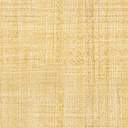 